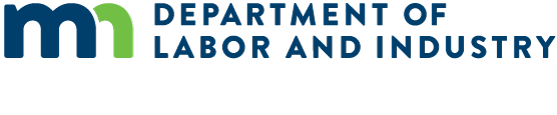  [Employers: This is a sample employee notice employers can use to inform their employees about earned sick and safe time as required under Minnesota Statutes § 181.9447, subdivision 9. Instructions for completing this notice are in brackets. Delete all instructions before providing this to the employee.]ሰራሕተኛታት፤ ፍቃ፟ድ ስራሕን ሓለዋ ድሕነትን ከመይ ኪረኽቡ ከምዝኽእሉ ዘረድእ መዘኻኸሪ ሰራሕተኛታት ሚኖሶታ፤  ደሞዝ እናተኸፍሎም ግዜ ፍቃ፟ድ ሕማምን ሓለዋ ድሕነትን ናይ ምርካብ መሰል አለዎም።  አብ ውሽጢ ሓደ ዓመት፤ በብዝሰርሑሉ 30 ሰዓታት ዝሕሰብ፤ ደሞዝ ዝኸፈሎ እንተውሓደ ናይ ሓደ ሰዓት ፈቃ፟ድ ክረኽቡን ክሳብ 48 ሰዓታት ዝበጽሕ ግዜ ፍቃ፟ድ ከዋህልሉን ይኸእሉ።  [If you are using a more generous accrual system or a front-loading system, edit the previous sentence and insert the applicable system for the employee who will receive this notice.] አብ ውሽጢ ሓደ ዓመት እቲ ሰራሕተኛ ክንደይ ዝኣክል ስዓታት ፍቃ፟ድ ሕማምን ሓለዋ ድሕነትን ከምዘውሃለለ ዝሕብር፡  [Note here how you define the accral or benefit year for the employee. Examples include the calendar year, year by work anniversary or another 12-month period.]እቲ ሰራሕተኛ፤  ክንዲምንታይ ፈቃ፟ድ ሕማምን ሓለዋ ድሕነትን ከምዘዋህለለን፣ ካብቲ ዘዋህለሎ ዕረፍቲ አብዚ ቀረባ እዋን’ዚ ክንደይ ከምዝተጠቀ፟መሉንን ዘርድእ ጽሑፍ መምስ’ቲ በብእዋኑ ዝውሃቦ ክፍሊት ብሓባር ኪውሃቦ ይግባእ።  ልክዕ እቲ ዝሰርሓሉ ሰዓታት ብጽሑፍ ተዳልዩ ከምዝውሃቦ፤ እቲ ግዜ ፍቃ፟ድ ሕማምን ሓለዋ ድሕነትን’ውን ብጽሑፍ ተዳልዩ ኪውሃቦ አለዎ። እቲ ሰራሕተኛ፤ መረዳእታ ዝሰርሖ ሰዓታት አብ ሰሰዓት ተሓሲቡ ክፍሊት ከምዝዳለወሉ፤ እቲ ዝውሃቦ ፈቃ፟ድ’ውን ከምኡ በብሰዓት ተሓሲቡ ኪዳለወሉ አለዎ። ሰራሕተኛታት፤ ፈቃ፟ድ ስራሕ አብ ዝወስዱሉ እዋናት፤ አብቲ ስርሖም ዝተክኦም ወይ ድማ ከክንድኦም ኮይኑ ዝሰርሕ ሰብ ናይ ምንዳይ ሓላፊነት የብሎምን። ነቲ ዘዋህለሉዎ ፈቃ፟ድ ዕረፍቲ እንተደልዮም ኩሉ፤ እንተዘይደልዮም ድማ ክንደይ ግዜ ዕረፍቲ ከምዘድልዮም ባዕሎም ገምጊሞም በብቁ፟ሩብ እናገበሩ ኪወስዱዎ ይኸእሉ።  ሰራሕተኛታት ነቲ ዘዋህለሉዎ ሰዓታት ፍቃ፟ድ ነዘን ዝስዕባ ጉዳያት ኪጥቀሙሉ ይኽእሉ፤  እቲ ሰራሕተኛ ሕማም ሓንጎል ወይ ካልእ አካላዊ ሕማም ምስዘጋጥሞ ወይ ድማ ንነብሱ ካብዘን ሕማማት ምክልኻል ምስዘድልዮ አባል ስድራቤት ሰራሕተኛ ዝኾነ ሰብ ሕማም ሓንጎል ወይ ካልእ አካላዊ ሕማም ምስዘጋጥሞ ወይ ድማ  ካብዘን ሕማማት ናይ ምክልኻል ስጉምቲ ምውሳድ ምስዘድልዮ ብሰንኪ ዘቤታዊ መጥቃዕቲ፣ ጾታዊ መጥቃዕቲ ወይ ምድጓን ሰራሕተኛ ወይ ኣባል ስድራቤቶም ዘይምህላው፤እቲ ሰራሕተኛ ዝሰርሓሉ ቦታ ወይ ድማ  አባላት ስድራቤት ሰራሕተኛ ዝምሃሩሉ ቦታ ብምኽንያት ሕማቅ፟ አየር ወይ ድማ ተላጋቢ ሕማም ህዝቢ ምስዝዕጾሓደ ሰራሕተኛ እቲ ዝሓዞ ሕማም፤ ናብ ስራሕ ምስ ዝኣቱ ናብ ካልኦት ኪመሓላለፍ ይኸልእ’ዩ ተባሂሉ ብሓኪም ውሳኔ ምስዝውሃብን ካብ ስራሕ ንኽተርፍ ምስዝግደድን አስራሒኻ ከምዝፈልጥ ብዛዕባ ምግባር፤ መረጋገጺ ወረቀት ብዛዕባ ምምጻእ (documentation)ሓደ ሰራሕተኛ ነቲ ዘዋህለሎ ግዜ ፍቃ፟ድ ኪጥቀመሉ ምስዝደሊ፤ ዝክኣል እንተኾይኑ (ንአብነት አቀ፟ድም አቢሉ ዝተትሓዘ ቆጸራ ሓኪም እንተኾይኑ) እንተውሓደ ቅድሚ ሸዋዓተ መዓልታት ነቲ አስራሒኡ ከፍልጥ እቲ አስራሒ ኪሓትት ይኽእል። እቲ ሰራሕተኛ ካብቲ ዘውሃለሎ ፈቃ፟ድ ሕማምን ሓለዋ ድሕነትን ካብ ሰለስተ መዓልታት ዝያዳ ብተኸታታሊ ኪወስድ እንተደለየ፤ ስለምንታይ ነዚ ፍቃ፟ድ’ዚ ይወስድ ከምዘሎ ዘረድእ ናይ ጽሑፍ ወረቀት ከቅ፟ርብ እቲ አስራሒ ኪሓትት ይኽእል።  [The following is an example of an employer policy for employees to provide notice before using earned sick and safe time. Edit the following text to match your company’s policy.] ሓደ ሰራሕተኛ  ቆጸራ እንተለዎ፤ ወይ ድማ ካብቲ ዝሓዞ ሕማም ንኽሓዊ ክንክን እንተድለዮ ወይ ድማ ካብተን ተዘርዚረን ዘለዋ ምኽንያታት ሓዲኡ እንተጋጠሞን ካብ ስራሕ መዓስ ምትራፍ ከምዝጅምር እንድሕር አቀ፟ዲሙ ፈሊጡዎ፤ ብዝተኽኣለ መጠን አቀ፟ድም አቢሉ ቅድሚ [number between one and seven] ን [name or position] ብ ([phone, email or other communication] ነቲ አስራሒኡ ከፍልጥ አለዎ። ስጉምቲ ሕነ ምፍዳይን ምቅ፟ራብ ጥርዓንን ሓደ አስራሒ፤ ሰራሕተኝኡ፤ ፈቃ፟ድ ሕማም ወይ ድማ ፈቃ፟ድ ሓለዋ ድሕነት ሓቲቱ ወይ ወሲዱ ኢሉ አብ ልዕሊ ሰራሕተኝኡ ዝኽነ ዓይነት ስጉምቲ ሕነ ምፍዳይ ወይ ድማ ዝኾነ አሉታዊ ስጉምቲ ኪወስድ ዘይሕጋዊ እዩ። ስለዝኾነ ድማ ዝኾነ ሰራሕተኛ ነቲ ዝግብኣኒ ፈቃ፟ድ ሕማም ኮነ ፈቃ፟ድ ሓለዋ ድሕነት ከይወስድ ተኸልኪለ ወይ ድማ ስለዝወሰድኩ አብ ልዕለይ ናይ ሕነ ምፍዳይ ስጉምቲ ተወሲዱኒ ዝብል እምነት እንተሕዲሩ፤ ነቲ ጥራዓኑ ናብ ስራሕን ኢንዱስትሪን ሚኒስቴር ሚኖሶታ (Minnesota Department of Labor and Industry) ከቅ፟ርብ ይኽእል። ብተወሳኺ’ውን መሰለይ ተጣሒሱ ኢሉ ኣብ ቤት ፍርዲ’ውን ኪኸስስ ይኽእል። ተወሳኺ ሓበሬታ ተወሳኺ ሓበሬታ ምስትደልዩ አብ ቁጽሪ ስልኪ 651-284-5075  ደውሉ ወይ ድማ ናብ ሚኒስቴር ስራሕን ኢንዱስትሪን ሚኖሶታ  ብ esst.dli@state.mn.us ኢሜል ጽሓፉ ወይ ድማ አብቲ ዌብፔጅ ሚኒስቴር ስራሕን ኢንዱስትሪን ሚኖሶታ አብ dli.mn.gov/sick-leave አቲኹም ርኣዩ። እዚ ዝስዕብ ዶኩመንት፤ አቆጻጽራ ስራሕኩም ዝምልከት አገዳሲ ሓበሬታ ዝሓዘ እዩ። ስለዝኾነ ድማ ነዚ ዶኩመንት ብምንታይ ቋንቋ ተዳልዩ ኪውሃበኩም ከምትደልዩ ብምሕባር፤ ብጸጋማይ ሸነኽ አብ ዘሎ ሳጹን ነቲ ትደልይዎ ቋንቋ  አመልክቱ።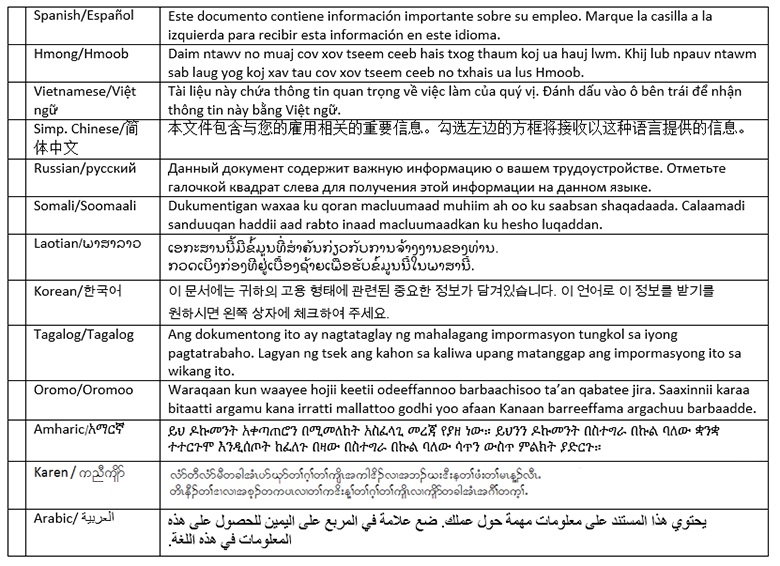 